PISTA DE ATLETISMO DE SAN JAVIERSALIDA:  Calle Mollerusa (Colegio Gabriela Mistral)SALIDA:  Calle Mollerusa (Colegio Gabriela Mistral)SALIDA:  Calle Mollerusa (Colegio Gabriela Mistral)SALIDA:  Calle Mollerusa (Colegio Gabriela Mistral)SALIDA:  Calle Mollerusa (Colegio Gabriela Mistral)SALIDA:  Calle Mollerusa (Colegio Gabriela Mistral)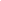 1.Dirígete hacia el sur en Calle Mollerusa hacia Calle Viellaavanza 84 mtotal: 84 m2.Toma la 1.ª a la derecha hacia Calle Maracaiboavanza 100 mtotal: 190 m3.Gira a la izquierda hacia Calle Porto Alegreavanza 250 mtotal: 450 m4.Continúa por Camino del Cementerio.Aprox. 2 minutosavanza 850 mtotal: 1,3 km5.En la rotonda, toma la cuarta salida en dirección RM-36Aprox. 2 minutosavanza 2,4 kmtotal: 3,7 km6.En la rotonda, toma la cuarta salida en     dirección RM-F36Pasa una rotondaAprox. 3 minutosavanza 2,2 kmtotal: 5,9 km7.En la rotonda, toma la segunda salida A-30 en dirección Cartagena/CT-32/Alicante/La Mangaavanza 400 mtotal: 6,4 km8.Incorpórate a A-30Aprox. 2 minutosavanza 3,6 kmtotal: 10,0 km9.Toma la salida 189 hacia CT-34/Escombreras/CT-32/La Unión/La Manga/Aeropuerto/Alicanteavanza 850 mtotal: 10,8 km10.Incorpórate a CT-34avanza 110 mtotal: 10,9 km11.Toma la salida por CT-32 en dirección La Unión/La Manga/Aeropuerto/AlicanteAprox. 4 minutosavanza 6,7 kmtotal: 17,6 km12.Continúa por AP-7.Aprox. 11 minutosavanza 19,6 kmtotal: 37,2 km13.Toma la salida 780 hacia MU-301/Sucina/San Javier (Norte)avanza 300 mtotal: 37,5 km14.En la rotonda, toma la segunda salidaAprox. 46 segundosavanza 400 mtotal: 37,9 km15.15.Continúa recto hacia Ctra. de Sucina/Ctra. SucinaContinúa recto hacia Ctra. de Sucina/Ctra. Sucinaavanza 600 mtotal: 38,5 kmavanza 600 mtotal: 38,5 km16.16.En la rotonda, toma la tercera salida en dirección Av. Pinatar/N-332Aprox. 2 minutosEn la rotonda, toma la tercera salida en dirección Av. Pinatar/N-332Aprox. 2 minutosavanza 750 mtotal: 39,3 kmavanza 750 mtotal: 39,3 km17.17.Gira a la derecha hacia Explanada Mariano RojasGira a la derecha hacia Explanada Mariano Rojasavanza 71 mtotal: 39,3 kmavanza 71 mtotal: 39,3 km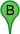 Explanada Mariano Rojas‎
Explanada Mariano Rojas‎
Explanada Mariano Rojas‎
Explanada Mariano Rojas‎
Explanada Mariano Rojas‎
